Selbstreflexionsfähigkeit trainieren mit dem Wochenplan und dem LerntagebuchDie Lernenden führen insgesamt drei Instrumente des Lernens:Die Lernagenda mitSchulinformationenKalenderLerntagebuchDie Wochenplanmappe (Jurismappe) mit dem aktuellen Wochenplanden Aufgaben zum WochenplanDie Wochenplandokumentation mit den abgelaufenen Wochenplänen Wochenplan Umsetzungstipps:Im Klassenteam / Schulartteam sollte die Punkteverteilung der 6 Kompetenzbereiche abgesprochen werden. Ebenso sollte der Anteil der WP-Note an der jeweiligen Fachnote festgelegt werden, falls die Wochenplanarbeit benotet wird  z.B. 30%?Wochenplan vorder- und rückseitig kopieren.Der aktuelle Wochenplan wird in der Wochenplanmappe abgelegt und die erledigten Aufgaben dazu gepackt. Nach Rückgabe des WP sollte in der Anfangsphase darauf geachtet werden, dass die bearbeiteten Blätter/Aufgaben in den Fachordner eingeheftet werden, sonst entsteht schnell Chaos.Hausaufgaben treten mit der Wochenplanarbeit in den Hintergrund. Werden dennoch Hausaufgaben gegeben, ist es sinnvoll, diese im Klassenzimmer sichtbar zu notieren (extra Tafel an der Seite) und mit dem Tag der Fälligkeit im Kalender einzutragen.Der Lernberater analysiert mit dem Lernenden gemeinsam dessen Lernfortschritte u.a. anhand der Wochenplanselbsteinschätzung und –feedback. Mögliche Lernvereinbarungen:Ich bleibe mit Einsatz und Ausdauer 25 Minuten am Stück bei meinen Aufgaben, ehe ich mir eine Gedankenpause gönne. In Physik wähle ich künftig die Aufgaben auf Stufe 2, denn Stufe 1 schaffe ich schon ziemlich gut. Ich hole mir in der offenen Lernzeit Hilfe wenn ich etwas nicht verstehe. Davor bearbeite ich den Arbeitsauftrag sehr gründlich. Ein Wörterbuch kann mir dabei helfen.Ich bearbeite die nächsten zwei Wochen alle Aufgaben nur auf Stufe 1, dafür schreibe ich aber alle Vokabellernkarten des Grundwortschatzes nach und arbeite sie zusammen mit Dominik durch.… Wochenplan Klasse XXX vom XXX bis XXXWochenplan Klasse XXX vom XXX bis XXXWochenplan Klasse XXX vom XXX bis XXXWochenplan Klasse XXX vom XXX bis XXXWochenplan Klasse XXX vom XXX bis XXXWochenplan Klasse XXX vom XXX bis XXXName: Name: Name: Name: Name: Name: Lern (feld) projekt:… hier ist der Bezug zum Lern(feld)projekt sinnvoll, daher Kurzbeschreibung jeweils einfügen.Lern (feld) projekt:… hier ist der Bezug zum Lern(feld)projekt sinnvoll, daher Kurzbeschreibung jeweils einfügen.Lern (feld) projekt:… hier ist der Bezug zum Lern(feld)projekt sinnvoll, daher Kurzbeschreibung jeweils einfügen.Lern (feld) projekt:… hier ist der Bezug zum Lern(feld)projekt sinnvoll, daher Kurzbeschreibung jeweils einfügen.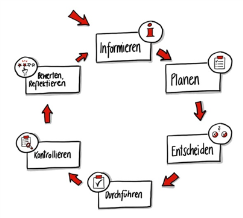 Nr.FachWas ist zu tun?Was ist zu tun?Wann mache ich das?1BK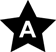 1BK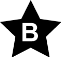 1BK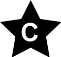 2M2M2M3D3D3D4E4E4E5NWoLWKo…NWoLWKo…NWoLWKo…Selbsteinschätzung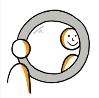 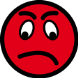 Denken Sie über die geleistete Wochenplanarbeit im nach. Schätzen Sie den Lernfortschritt ein, indem Sie ankreuzen!Denken Sie über die geleistete Wochenplanarbeit im nach. Schätzen Sie den Lernfortschritt ein, indem Sie ankreuzen!Denken Sie über die geleistete Wochenplanarbeit im nach. Schätzen Sie den Lernfortschritt ein, indem Sie ankreuzen!Denken Sie über die geleistete Wochenplanarbeit im nach. Schätzen Sie den Lernfortschritt ein, indem Sie ankreuzen!Denken Sie über die geleistete Wochenplanarbeit im nach. Schätzen Sie den Lernfortschritt ein, indem Sie ankreuzen!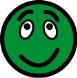 Kommunikation	KooperationArbeitsweiseSelbststeuerungFachlichkeitWie zufrieden bin ich mit meiner Arbeit an den Lernaufgaben? Wie zufrieden bin ich mit meiner Arbeit an den Lernaufgaben? Wie zufrieden bin ich mit meiner Arbeit an den Lernaufgaben? Wie zufrieden bin ich mit meiner Arbeit an den Lernaufgaben? Wie zufrieden bin ich mit meiner Arbeit an den Lernaufgaben? Wie zufrieden bin ich mit meiner Arbeit an den Lernaufgaben? Wie zufrieden bin ich mit meiner Arbeit an den Lernaufgaben? Wie zufrieden bin ich mit meiner Arbeit an den Lernaufgaben? Wie zufrieden bin ich mit meiner Arbeit an den Lernaufgaben? 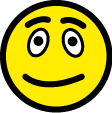 Feedback und BewertungFeedback und BewertungFach:Fach:Fach:Fach:Fach:Pkte./NoteKommunikation	0…Kooperation0…Arbeitsweise0…Selbststeuerung0…Handlungskompetenz - Handlungskompetenz - Handlungskompetenz - Handlungskompetenz - Handlungskompetenz - Handlungskompetenz - Handlungskompetenz - Fachlichkeit0FachkompetenzFachkompetenzFachkompetenzFachkompetenzFachkompetenzFachkompetenzFachkompetenzAnmerkungen:Note:Anmerkungen:Note:Anmerkungen:Note:Anmerkungen:Note:Anmerkungen:Note:Anmerkungen:Note:Anmerkungen:Note:Anmerkungen:Note:Datum:Datum:Datum:Fachlehrer:Fachlehrer:Fachlehrer:Fachlehrer:Fachlehrer:Lernvereinbarung:Lernvereinbarung:Lernvereinbarung:Lernvereinbarung:Lernvereinbarung:Lernvereinbarung:Lernvereinbarung:Lernvereinbarung:Datum:Datum:Datum:Lernender:Lernender:Lernender:Lernender:Lernender:nächster Termin:nächster Termin:nächster Termin:Lernbegleiter:Lernbegleiter:Lernbegleiter:Lernbegleiter:Lernbegleiter: